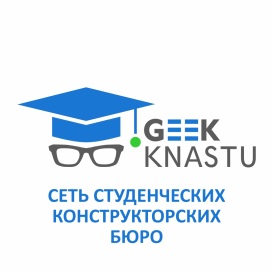 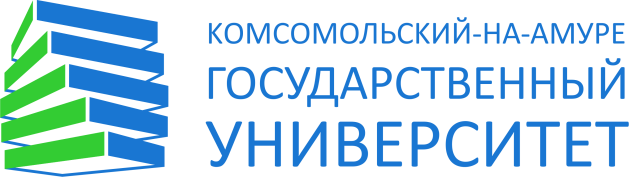 Заявка для записи в СКБ
Направления СКБ:СКБ «Информационное моделирование зданий и сооружений» skb.bim@knastu.ru СПБ «Проектирование архитектурной среды» das@knastu.ru СКБ «Проектирование зданий и сооружений» dobryshkin.ay@email.knastu.ru СК/ПБ ФКС «Оптико-электронные методы в землеустройстве и кадастрах» ktb@knastu.ru СПБ «Риск-ориентированные методы решения задач техносферной безопасности» spb.risk@knastu.ru Заполненный бланк заявки необходимо отправить  на электронный адрес, соответствующий выбранному направлению СКБФамилияИмяОтчествоНаименование направления СКБФакультетКурсГруппаНомер телефонаЭлектронная почтаАккаунт в VK (если есть)Интересы